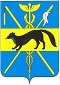 СОВЕТ НАРОДНЫХ ДЕПУТАТОВ БОГУЧАРСКОГО МУНИЦИПАЛЬНОГО РАЙОНА ВОРОНЕЖСКОЙ ОБЛАСТИРЕШЕНИЕот «03» 11.  2017 года №  27              г. БогучарО признании утратившим силу решение Совета народных депутатов Богучарского муниципального района от 12.03.2008 №9 «Об утверждении Положения о порядке проведения конкурса на замещение должности  главы администрации Богучарского муниципального района»	В соответствии с Федеральными законами от 06.10.2003 № 131-ФЗ «Об общих принципах организации местного самоуправления в Российской Федерации», от 25.12.2008 № 273-ФЗ «О противодействии коррупции», Законом Воронежской области от 10.11.2014 № 149-ОЗ «О порядке формирования органов местного самоуправления в Воронежской области и о сроках их полномочий», Уставом Богучарского  муниципального района и решением Совета народных депутатов Богучарского муниципального района от 15.06.2017 №394 «О Порядке проведения конкурса по отбору кандидатур на должность главы Богучарского  муниципального района Воронежской области» Совет народных депутатов Богучарского  муниципального районар е ш и л:	1.Признать утратившим силу решение Совета народных депутатов Богучарского  муниципального района от 12.03.2008 №9 «Об утверждении Положения о порядке проведения конкурса на замещение должности  главы администрации Богучарского муниципального района».	2. Контроль за исполнением настоящего решения возложить на председателя постоянной комиссии Совета народных депутатов Богучарского муниципального района по местному самоуправлению, правотворческой деятельности, депутатской этике Булах И.П.Председатель Совета народных депутатовБогучарского муниципального района                    Ю.В.ДорохинаГлава Богучарского муниципального района                                     В.В.Кузнецов